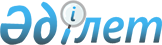 Аудандық мәслихаттың 2009 жылғы 22 желтоқсандағы "Қарғалы ауданының 2009 жылға арналған бюджеті туралы" № 96 шешіміне өзгерістер мен толықтырулар енгізу туралы
					
			Күшін жойған
			
			
		
					Ақтөбе облысы Қарғалы аудандық мәслихатының 2009 жылғы 24 сәуірдегі № 128 шешімі. Ақтөбе облысы Қарғалы аудандық әділет басқармасында 2009 жылғы 11  сәуірде № 3-6-80 тіркелді. Күші жойылды - Ақтөбе облысы Қарғалы аудандық мәслихатының 2010 жылғы 21 сәуірдегі № 211 шешімімен      Ескерту. Күші жойылды - Ақтөбе облысы Қарғалы аудандық мәслихатының 2010.04.21 № 211 шешімімен.      РҚАО ескертпесі.

      Мәтінде авторлық орфография және пунктуация сақталған.

       Қазақстан Республикасының 2001 жылғы 23 қаңтардағы № 148-II "Қазақстан Республикасындағы жергілікті мемлекеттік басқару және өзін-өзі басқару туралы" Заңының 6 бабына, Қазақстан Республикасының 2008 жылғы 4 желтоқсандағы № 95 Бюджеттік Кодексінің 106 бабының 2 тармағының 4 тармақшасына және 4 тармағына, және 44 бабының 5 тармағына, Қазақстан Республикасының 2009 жылғы 9 сәуірдегі № 150 "2009-2011 жылдарға арналған республикалық бюджет туралы" Қазақстан Республикасының Заңына өзгерістер мен толықтырулар енгізу туралы" Заңдарына сәйкес, сондай-ақ облыстық мәслихаттың 2009 жылғы 18 сәуірдегі № 181 «Облыстық мәслихаттың 2008 жылғы 10 желтоқсандағы № 125 «2009 жылға арналған облыстық бюджет туралы» шешіміне өзгерістер мен толықтырулар енгізу туралы» шешімін жүзеге асыру мақсатында аудандық мәслихат ШЕШІМ ЕТЕДІ:

       1. Қарғалы ауданының әділет басқармасында 2009 жылғы 16 қаңтарда № 3-6-76 болып тіркелген, аудандық «Қарғалы» газетінің 2009 жылғы 29 қаңтардағы 4-5 және 2009 жылғы 5 ақпандағы 6-7 нөмірлерінде жарияланған аудандық мәслихаттың 2008 жылғы 22 желтоқсандағы «Қарғалы ауданының 2009 жылға арналған бюджеті туралы» № 96 шешіміне келесі өзгерістер мен толықтырулар енгізілсін:

      1) 1 тармақтың:

      1) тармақшасында:

      кірістер «1461587» саны «1599645» санымен алмастырылсын,

      оның ішінде:

      салық түсімдері бойынша

      «250660» саны «244727» санымен алмастырылсын;

      салық емес түсімдер бойынша

      «12840» саны «13256» санымен алмастырылсын;

      негізгі капиталды сатудан түсетін түсімдер бойынша

      «18000» саны «23517» санымен алмастырылсын;

      трансферттердің түсімдері бойынша

      «1180087» саны «1318145» санымен алмастырылсын;      2) тармақшасында:

      шығындар «1466671,1» саны «1604729,1» санымен алмастырылсын;

      2) 4 тармақта:

      «белгіленген» деген сөзден соң «2009 жылдың 1 қаңтарынан бастап» деген сөзбен толықтырылсын;

      және 4 тармақ келесі мазмұндағы екінші бөліммен толықтырылсын:

      «2009 жылдың 1 шілдесінен бастап:

      1) ең төменгі жалақы көлемі – 13717 теңге;

      2) Қазақстан Республикасының заңнамасына сәйкес жәрдемақыларды және өзге де әлеуметтік төлемдерді есептеу үшін, сондай-ақ айыппұл санкцияларын, салықтар мен басқа да төлемдерді қолдану үшін айлық есептік көрсеткіш – 1 296 теңге; 

      3) базалық әлеуметтік төлемдердің мөлшерін есептеу үшін ең төменгі күнкөріс деңгейінің шамасы – 13 717 теңге».

      3) 5 тармақта:

      1 абзацтағы «883125» саны «897522» санымен алмастырылсын;

      4) 6 тармақта:

      1 абзацтағы «300» саны «400» санымен алмастырылсын;

      2 абзацтағы «3000» саны «3300» санымен алмастырылсын;

      5) келесі мазмұнда 6-1 тармағымен толықтырылсын:

      2009 жылға арналған аудандық бюджетке республикалық бюджеттен түсетін нысаналы трансферттерден аймақтық жұмыспен қамту және кадрларды қайта даярлау стратегиясын жүзеге асыруға 108978,0 мың теңге ескерілсін, оның ішінде:

      халықты жұмыспен қамтамасыз етуге – 96400,0 мың теңге;

      әлеуметтік жұмыс орындары мен жастар практикасы бағдарламасының ауқымын кеңейтуге – 12578,0 мың теңге.

      Аталған трансферттерді бөлу аудан әкімдігі қаулысының негізінде жүзеге асырылады.

      6) 8 тармақтағы:

      1 абзацындағы:

      «980» саны «2049» санымен алмастырылсын;

      7) 9 тармақтағы:

      1 абзацындағы:

      «241298» саны «228753» санымен алмастырылсын;      2 абзацындағы:

      «241298» саны «228753» санымен алмастырылсын;

      8) 10 тармақтағы:

      2 абзацындағы:

      «құрылыс салуға» сөзінен соң «және (немесе) сатып алуға» сөзімен толықтырылсын.

      9) 11-1 тармақшасы:

      келесі мазмұндағы абзацпен толықтырылсын:

      «Әкімшілік ғимаратты күрделі жөндеуге – 20 000 мың теңге».

      10) 11 тармақтағы «1500» саны «450» санымен алмастырылсын.

      11) келесі мазмұнда 11-2 тармағымен толықтырылсын:

      «2009 жылға арналған аудандық бюджетте аймақтық жұмыспен қамту және кадрларды қайта даярлау стратегиясын жүзеге асыруға облыстық бюджеттен түсетін трансферттерден 5759 мың теңге қаралғаны ескерілсін, оның ішінде:

      халықты жұмыспен қамтамасыз етуге – 5759 мың теңге.

      Аталған трансферттерді бөлу аудан әкімдігі қаулысының негізінде жүзеге асырылады.

      12) келесі мазмұндағы 11-3 тармағымен толықтырылсын:

      «2009 жылға арналған аудандық бюджетте аймақтық жұмыспен қамту және кадрларды қайта даярлау стратегиясын жүзеге асыруға 7541 мың теңге қаралғаны ескерілсін, оның ішінде:

      халықты жұмыспен қамтамасыз етуге – 7541 мың теңге.

       

Аталған трансферттерді бөлу аудан әкімдігі қаулысының негізінде жүзеге асырылады.

      13) көрсетілген шешімнің 1, 2, 4 қосымшасы осы шешімнің 1, 2, 4 қосымшасына сәйкес редакцияда мазмұндалсын.

      2. Осы шешім 2009 жылдың 1 қаңтарынан бастап қолданысқа енгізіледі.       Аудандық мәслихат       Аудандық мәслихат

        сессиясының             төрағасы хатшысы

       Ж.Қалдығұлов                Ж.Құлманов

Аудандық мәслихатының

2009 жылғы 24 сәуірдегі

N 128 шешіміне 

N 1 ҚОСЫМША Қарғалы ауданының 2009 жылға арналған бюджеті

Аудандық мәслихатының

2009 жылғы 24 сәуірдегі

N 128 шешіміне 

N 2 ҚОСЫМША Бюджеттік инвестициялық жобаларды (бағдарламаларды) іске асыруға және заңды тұлғалардың жарғылық капиталын қалыптастыруға немесе ұлғайтуға бағытталған бюджеттік бағдарламаларға бөлінген, аудандық бюджеттік 2009 жылға арналған Қарғалы ауданы бюджетін дамытудың бағдарламасының ТІЗІМІ

Аудандық мәслихатының

2009 жылғы 24 сәуірдегі

N 128 шешіміне 

N 4 ҚОСЫМША 2009 жылға арналған бюджетте ауылдық (селолық) округ бағдарламаларының ТІЗБЕСІкестенің жалғасы
					© 2012. Қазақстан Республикасы Әділет министрлігінің «Қазақстан Республикасының Заңнама және құқықтық ақпарат институты» ШЖҚ РМК
				СанатыСанатыСанатыСанатыСомасы мың теңгеСыныбыСыныбыСыныбыСомасы мың теңгеIшкi сыныбыIшкi сыныбыСомасы мың теңгеАтауыСомасы мың теңге123451. Кірістер15996451Салықтық түсімдер244727101Табыс салығы1109221012Жеке табыс салығы110922103Әлеуметтiк салық831001031Әлеуметтік салық83100104Меншiкке салынатын салықтар453281041Мүлiкке салынатын салықтар282851043Жер салығы85131044Көлiк құралдарына салынатын салық63001045Бірыңғай жер салығы2230105Тауарларға, жұмыстарға және қызметтерге салынатын iшкi салықтар41211052Акциздер4001053Табиғи және басқа да ресурстарды пайдаланғаны үшiн түсетiн түсiмдер22601054Кәсiпкерлiк және кәсiби қызметтi жүргiзгенi үшiн алынатын алымдар1461108Заңдық мәнді іс-әрекеттерді жасағаны және (немесе) оған уәкілеттігі бар мемлекеттік органдар немесе лауазымды адамдар құжаттар бергені үшін алынатын міндетті төлемдер12561081Мемлекеттік баж12562Салықтық емес түсiмдер13256201Мемлекеттік меншіктен түсетін кірістер86472015Мемлекет меншігіндегі мүлікті жалға беруден түсетін кірістер8647204Мемлекеттік бюджеттен қаржыландырылатын, сондай-ақ Қазақстан Республикасы Ұлттық Банкінің бюджетінен (шығыстар сметасынан) ұсталатын және қаржыландырылатын мемлекеттік мекемелер салатын айыппұлдар, өсімпұлдар, санкциялар, өндіріп алулар43672041Мұнай секторы ұйымдарынан түсетін түсімдерді қоспағанда, мемлекеттік бюджеттен қаржыландырылатын, сондай-ақ Қазақстан Республикасы Ұлттық Банкінің бюджетінен (шығыстар сметасынан) ұсталатын және қаржыландырылатын мемлекеттік мекемелер салатын айыппұлдар, өсімпұлдар, санкциялар, өндіріп алулар4367206Басқа да салықтық емес түсiмдер2422061Басқа да салықтық емес түсiмдер2423Негізгі капиталды сатудан түсетін түсімдер23517303Жердi және материалдық емес активтердi сату235173031Жерді сату235174Трансферттердің түсімдері1318145402Мемлекеттiк басқарудың жоғары тұрған органдарынан түсетiн трансферттер13181454022Облыстық бюджеттен түсетiн трансферттер1318145Функционалдық топФункционалдық топФункционалдық топФункционалдық топФункционалдық топЖылға жиынтығыКіші функцияКіші функцияКіші функцияКіші функцияЖылға жиынтығыБюджеттік бағдарламалардың әкiмшiсiБюджеттік бағдарламалардың әкiмшiсiБюджеттік бағдарламалардың әкiмшiсiЖылға жиынтығыБағдарламаБағдарламаЖылға жиынтығыАтауы
Жылға жиынтығы1
2
3
4
5
6
ІІ.Шығындар
1604729,1
1
Жалпы сипаттағы мемлекеттiк қызметтер 132531
101
Мемлекеттiк басқарудың жалпы функцияларын орындайтын өкiлдi, атқарушы және басқа органдар111267
101112
Аудан (облыстық маңызы бар қала) мәслихатының аппараты9300
101112001Аудан (облыстық маңызы бар қала) мәслихатының қызметін қамтамасыз ету9300101122
Аудан (облыстық маңызы бар қала) әкімінің аппараты56617
101122001
Аудан (облыстық маңызы бар қала) әкімінің қызметін қамтамасыз ету56617
123
Қаладағы аудан, аудандық маңызы бар қала, кент, ауыл  (село), ауылдық (селолық) округ әкімінің аппараты45350
123001
Қаладағы ауданның, аудандық маңызы бар қаланың, кенттің, ауылдың (селоның), ауылдық (селолық) округтің әкімі аппаратының қызметін қамтамасыз ету45350
102
Қаржылық қызмет13454
452Ауданның (облыстық маңызы бар қаланың) қаржы бөлімі13454
001Қаржы бөлімінің қызметін қамтамасыз ету10227003Салық салу мақсатында мүлікті бағалауды жүргізу127011Коммуналдық меншікке түскен мүлікті есепке алу, сақтау, бағалау және сату3100105
Жоспарлау және статистикалық қызмет7810
453Ауданның (облыстық маңызы бар қаланың) экономика және бюджеттік жоспарлау бөлімі7810
453001Экономика және бюджеттік жоспарлау басқармасының қызметін қамтамасыз ету78102
Қорғаныс11452
201
Әскери мұқтаждар1962
201122
Аудан (облыстық маңызы бар қала) әкімінің аппараты1962
201122005Жалпыға бірдей әскери міндетті атқару шеңберіндегі іс-шаралар1962202
Төтенше жағдайлар жөнiндегi жұмыстарды ұйымдастыру9490
202122
Аудан (облыстық маңызы бар қала) әкімінің аппараты9490
202122006Аудан (облыстық маңызы бар қала) ауқымындағы төтенше жағдайлардың алдын алу және оларды жою5940202122007Аудандық (қалалық) ауқымдағы дала өрттерінің, сондай-ақ мемлекеттік өртке қарсы қызмет органдары құрылмаған елдi мекендерде өрттердің алдын алу және оларды сөндіру жөніндегі іс-шаралар35503
Қоғамдық тәртіп, қауіпсіздік, құқықтық, сот, қылмыстық-атқару қызметі543
301
Құқық қорғау қызметi543
301458
Ауданның (облыстық маңызы бар қаланың) тұрғын үй-коммуналдық шаруашылығы, жолаушылар көлігі және автомобиль жолдары бөлімі543
021Елдi мекендерде жол жүрісі қауiпсiздiгін қамтамасыз ету5434
Бiлiм беру896835,7
401
Мектепке дейiнгi тәрбие және оқыту81230
401464
Ауданның (облыстық маңызы бар қаланың) білім беру бөлімі81230
401464009Мектепке дейінгі тәрбие ұйымдарының қызметін қамтамасыз ету81230402
Бастауыш, негізгі орта және жалпы орта білім беру721903,7
402123
Қаладағы аудан, аудандық маңызы бар қала, кент, ауыл  (село), ауылдық (селолық) округ әкімінің аппараты1408
402123005Ауылдық (селолық) жерлерде балаларды мектепке дейін тегін алып баруды және кері алып келуді ұйымдастыру1408402464
Ауданның (облыстық маңызы бар қаланың) білім беру бөлімі720495,7
402464003Жалпы білім беру686365,7402464006Балалар үшін қосымша білім беру27773010Республикалық бюджеттен берілетін нысаналы трансферттердің есебінен білім берудің мемлекеттік жүйесіне оқытудың жаңа технологияларын енгізу 6357409
Бiлiм беру саласындағы өзге де қызметтер93702
409464
Ауданның (облыстық маңызы бар қаланың) білім беру бөлімі86477
409464001Білім беру бөлімінің қызметін қамтамасыз ету13047409464004Ауданның (областык маңызы бар қаланың) мемлекеттік білім беру мекемелерінде білім беру жүйесін ақпараттандыру1591409464005Ауданның (областык маңызы бар қаланың) мемлекеттік білім беру мекемелер үшін оқулықтар мен оқу-әдiстемелiк кешендерді сатып алу және жеткізу3045409464007Аудандық (қалалалық) ауқымдағы мектеп олимпиадаларын және мектептен тыс іс-шараларды өткiзу1794409464011Өңірлік жұмыспен қамту және кадрларды қайта даярлау стратегиясын іске асыру шеңберінде білім беру объектілерін күрделі, ағымды жөндеу67000409467
Ауданның (облыстық маңызы бар қаланың) құрылыс бөлімі7225
409467037Білім беру объектілерін салу және реконструкциялау72255
Денсаулық сақтау184
509
Денсаулық сақтау саласындағы өзге де қызметтер184
509123
Қаладағы аудан, аудандық маңызы бар қала, кент, ауыл  (село), ауылдық (селолық) округ әкімінің аппараты184
509123002Ерекше жағдайларда сырқаты ауыр адамдарды дәрігерлік көмек көрсететін ең жақын денсаулық сақтау ұйымына жеткізуді ұйымдастыру1846
Әлеуметтiк көмек және әлеуметтiк қамсыздандыру107810
602
Әлеуметтiк көмек95032
602123
Қаладағы аудан, аудандық маңызы бар қала, кент, ауыл  (село), ауылдық (селолық) округ әкімінің аппараты6421
602123003Мұқтаж азаматтарға үйінде әлеуметтік көмек көрсету6421602451
Ауданның (облыстық маңызы бар қаланың) жұмыспен қамту және әлеуметтік бағдарламалар бөлімі88611
602451002Еңбекпен қамту бағдарламасы27145602451004Ауылдық жерлерде тұратын денсаулық сақтау, білім беру, әлеуметтік қамтамасыз ету, мәдениет және спорт мамандарына отын сатып алуға Қазақстан Республикасының заңнамасына сәйкес әлеуметтік көмек көрсету869602451005Мемлекеттік атаулы әлеуметтік көмек 642602451006Тұрғын үй көмегі9363602451007Жергілікті өкілетті органдардың шешімі бойынша мұқтаж азаматтардың жекелеген топтарына әлеуметтік көмек4000060245101618 жасқа дейіні балаларға мемлекеттік жәрдемақылар8916602451017Мүгедектерді оңалту жеке бағдарламасына сәйкес, мұқтаж мүгедектерді міндетті гигиеналық құралдармен қамтамасыз етуге, және ымдау тілі мамандарының, жеке көмекшілердің қызмет көрсету1676609
Әлеуметтiк көмек және әлеуметтiк қамтамасыз ету салаларындағы өзге де қызметтер12778
609451
Ауданның (облыстық маңызы бар қаланың) жұмыспен қамту және әлеуметтік бағдарламалар бөлімі12778
609451001Жұмыспен қамту және әлеуметтік бағдарламалар бөлімінің қызметін қамтамасыз ету11813609451011Жәрдемақыларды және басқа да әлеуметтік төлемдерді есептеу, төлеу мен жеткізу бойынша қызметтерге ақы төлеу9657
Тұрғын үй-коммуналдық шаруашылық70887
701
Тұрғын үй шаруашылығы22281
701458
Ауданның (облыстық маңызы бар қаланың) тұрғын үй-коммуналдық шаруашылығы, жолаушылар көлігі және автомобиль жолдары бөлімі2500
701458003Мемлекеттік тұрғын үй қорының сақтаулуын үйымдастыру2500701467
Ауданның (облыстық маңызы бар қаланың) құрылыс бөлімі19781
701467003Мемлекеттік коммуналдық тұрғын үй қорының тұрғын үй құрылысы және (немесе) сатып алу19781702
Коммуналдық шаруашылық37071
702123
Қаладағы аудан, аудандық маңызы бар қала, кент, ауыл  (село), ауылдық (селолық) округ әкімінің аппараты5607
702123014Елді мекендерді сумен жабдықтауды ұйымдастыру5607702458
Ауданның (облыстық маңызы бар қаланың) тұрғын үй-коммуналдық шаруашылығы, жолаушылар көлігі және автомобиль жолдары бөлімі31464
702458012Сумен жабдықтау және су бөлу жүйесінің қызмет етуі 7184702458026Ауданның (облыстық маңызы бар қаланың) коммуналдық меншігіндегі жылу жүйелерін қолдануды ұйымдастыру9280702458028Коммуналдық шаруашылығын дамыту15000703
Елді-мекендерді көркейту11535
703123
Қаладағы аудан, аудандық маңызы бар қала, кент, ауыл  (село), ауылдық (селолық) округ әкімінің аппараты11535
703123008Елді мекендерде көшелерді жарықтандыру4231703123009Елді мекендердің санитариясын қамтамасыз ету4015703123011Елді мекендерді абаттандыру мен көгалдандыру32898
Мәдениет, спорт, туризм және ақпараттық кеңістiк63339
801
Мәдениет саласындағы қызмет24517
801455
Ауданның (облыстық маңызы бар қаланың) мәдениет және тілдерді дамыту бөлімі24517
801455003Мәдени-демалыс жұмысын қолдау24517802
Спорт756
802465
Ауданның (облыстық маңызы бар қаланың) дене шынықтыру және спорт бөлімі756
802465006Аудандық (облыстық маңызы бар қалалық)  деңгейде спорттық жарыстар өткiзу142802465007Әртүрлi спорт түрлерi бойынша аудан (облыстық маңызы бар қала)  құрама командаларының мүшелерiн дайындау және олардың облыстық спорт жарыстарына қатысуы614803
Ақпараттық кеңiстiк26873
803455
Ауданның (облыстық маңызы бар қаланың) мәдениет және тілдерді дамыту бөлімі21653
803455006Аудандық (қалалық) кiтапханалардың жұмыс iстеуi21288803455007Мемлекеттік тілді және Қазақстан халықтарының  басқа да тілдіеретін дамыту365803456
Ауданның (облыстық маңызы бар қаланың) ішкі саясат бөлімі5220
803456002Бұқаралық ақпарат құралдары арқылы мемлекеттiк ақпарат саясатын жүргізу5220809
Мәдениет, спорт, туризм және ақпараттық кеңiстiктi ұйымдастыру жөнiндегi өзге де қызметтер11193
809455
Ауданның (облыстық маңызы бар қаланың) мәдениет және тілдерді дамыту бөлімі3535
809455001Мәдениет және тілдерді дамыту бөлімінің қызметін қамтамасыз ету3535809456
Ауданның (облыстық маңызы бар қаланың) ішкі саясат бөлімі4728
809456001Ішкі саясат бөлімінің қызметін қамтамасыз ету 4428809456003Жастар саясаты саласындағы өңірлік бағдарламаларды iске асыру300809465
Ауданның (облыстық маңызы бар қаланың) дене шынықтыру және спорт бөлімі2930
809465001Дене шынықтыру және спорт бөлімі қызметін қамтамасыз ету293010
Ауыл, су, орман, балық шаруашылығы, ерекше қорғалатын табиғи аумақтар, қоршаған ортаны және жануарлар дүниесін қорғау, жер қатынастары285459
1001
Ауыл шаруашылығы9501
1001462
Ауданның (облыстық маңызы бар қаланың) ауыл шаруашылық бөлімі7452
1001462001Ауыл шаруашылығы бөлімінің қызметін қамтамасыз ету7452453
Ауданның (облыстық маңызы бар қаланың) экономика және бюджеттік жоспарлау бөлімі2049
099Республикалық бюджеттен берілетін нысаналы трансферттер есебiнен ауылдық елді мекендер саласының мамандарын әлеуметтік қолдау шараларын іске асыру 20491002
Су шаруашылығы228753
1002467
Ауданның (облыстық маңызы бар қаланың) құрылыс бөлімі228753
1002467012Сумен жабдықтау жүйесін дамыту2287531006
Жер қатынастары4505
1006463
Ауданның (облыстық маңызы бар қаланың) жер қатынастары бөлімі4505
1006463001Жер қатынастары бөлімінің қызметін қамтамасыз ету4505

 009
Ауыл, су, орман, балық шаруашылығы және қоршаған ортаны қорғау мен жер қатынастары саласындағы өзге де қызметтер42700
455
Ауданның (облыстық маңызы бар қаланың) мәдениет және тілдерді дамыту бөлімі42700
003Өңірлік жұмыспен қамту және кадрларды қайта даярлау стратегиясын іске асыру шеңберінде ауылдарда (селоларда), ауылдық (селолық) округтерде әлеуметтік жобаларды қаржыландыру4270011
Өнеркәсіп, сәулет, қала құрылысы және құрылыс қызметі17029
1102
Сәулет, қала құрылысы және құрылыс қызметі3331
1102467
Ауданның (облыстық маңызы бар қаланың) құрылыс бөлімі3331
1102467001Құрылыс бөлімінің қызметін қамтамасыз ету33311102468
Ауданның (облыстық маңызы бар қаланың) сәулет және қала құрылысы бөлімі13698
1102468001Қала құрылысы және сәулет бөлімінің қызметін қамтамасыз ету28481102468003Аудан аумағында қала құрылысын дамытудың кешенді схемаларын, аудандық (облыстық) маңызы бар қалалардың, кенттердің және өзге де ауылдық елді мекендердің бас жоспарларын әзірлеу1085012
Көлiк және коммуникация9497
1201
Автомобиль көлiгi9497
1201123
Қаладағы аудан, аудандық маңызы бар қала, кент, ауыл  (село), ауылдық (селолық) округ әкімінің аппараты1997
1201123013Аудандық маңызы бар қалаларда, кенттерде, ауылдарда (селоларда), ауылдық (селолық) округтерде автомобиль жолдарының жұмыс істеуін қамтамасыз ету19971201458
Ауданның (облыстық маңызы бар қаланың) тұрғын үй-коммуналдық шаруашылығы, жолаушылар көлігі және автомобиль жолдары бөлімі7500
1201458023Автомобиль жолдарының жұмыс істеуін қамтамасыз ету750013
Басқалар8990
1303
Кәсiпкерлiк қызметтi қолдау және бәсекелестікті қорғау4238
1303469
Ауданның (облыстық маңызы бар қаланың) кәсіпкерлік бөлімі4238
1303469001Кәсіпкерлік бөлімі қызметін қамтамасыз ету34381303469003Кәсіпкерлік қызметті қолдау8001309
Басқалар4752
452Ауданның (облыстық маңызы бар қаланың) қаржы бөлімі450
012Ауданның (облыстық маңызы бар қаланың) жергілікті атқарушы органының резерві 4501309458
Ауданның (облыстық маңызы бар қаланың) тұрғын үй-коммуналдық шаруашылығы, жолаушылар көлігі және автомобиль жолдары бөлімі4302
1309458001Тұрғын үй-коммуналдық шаруашылығы, жолаушылар көлігі және автомобиль жолдары бөлімінің қызметін қамтамасыз ету430215
Трансферттер172,4
1501
Трансферттер172,4
1501452Ауданның (облыстық маңызы бар қаланың) қаржы бөлімі172,4
006Нысаналы пайдаланылмаған (толық пайдаланылмаған) трансферттерді қайтару 172,4Функционалдық топФункционалдық топФункционалдық топФункционалдық топФункционалдық топКіші функцияКіші функцияКіші функцияКіші функцияБюджеттік бағдарламалардың әкiмшiсiБюджеттік бағдарламалардың әкiмшiсiБюджеттік бағдарламалардың әкiмшiсiБағдарламаБағдарламаАтауы
1
2
3
4
5
Инвестициялық жобалар4
Бiлiм беру409
Бiлiм беру саласындағы өзге де қызметтер409467
Ауданның (облыстық маңызы бар қаланың) құрылыс бөлімі409467037Білім беру объектілерін салу және реконструкциялау7
Тұрғын үй-коммуналдық шаруашылық701
Тұрғын үй шаруашылығы701467
Ауданның (облыстық маңызы бар қаланың) құрылыс бөлімі701467003Мемлекеттік коммуналдық тұрғын үй қорының тұрғын үй құрылысы және (немесе) сатып алу10
Ауыл, су, орман, балық шаруашылығы, ерекше қорғалатын табиғи аумақтар, қоршаған ортаны және жануарлар дүниесін қорғау, жер қатынастары1002
Су шаруашылығы1002467
Ауданның (облыстық маңызы бар қаланың) құрылыс бөлімі1002467012Сумен жабдықтау жүйесін дамытуИнвестициялық бағдарламалар4
Бiлiм беру409
Бiлiм беру саласындағы өзге де қызметтер409464
Бiлiм беру бөлімі (облыстық маңызы бар қаланың)004Ауданның (областык маңызы бар қаланың) мемлекеттік білім беру мекемелерінде білім беру жүйесін ақпараттандыру7
Тұрғын үй-коммуналдық шаруашылық702
Коммуналдық шаруаш ылық702458
Ауданның (облыстық маңызы бар қаланың) тұрғын үй-коммуналдық шаруашылығы, жолаушылар көлігі және автомобиль жолдары бөлімі702458028Коммуналдық шаруашылығын дамытуЗаңды тұлғалардың жарғылық капиталын қалыптастыру немесе ұлғайту13
Басқалар9
Басқалар452
Ауданның (облыстық маңызы бар қаланың) қаржы бөлімі014Заңды тұлғалардың жарғылық капиталын қалыптастыру немесе ұлғайту001.002.003.005.008.Қаладағы ауданның, аудандық маңызы бар қаланың, кенттің, ауылдың (селоның), ауылдық (селолық) округтің әкімі аппаратының қызметін қамтамасыз етуЖалпыға бірдей әскери міндетті атқару шеңберіндегі іс-шараларМұқтаж азаматтарға үйінде әлеуметтік көмек көрсетуЖалпыға бірдей әскери міндетті атқару шеңберіндегі іс-шараларЕлді мекендерде көшелерді жарықтандыруӘлімбет селолық округі48912639489432Ащылысай селолық округі5529451191478Велиховқа селолық округі408423Қосестек селолық округі53451410399Кемпірсай селолық округі500214401347Бадамша селолық округі900025964832158Желтау селолық округі600143429219650Степной селолық округі549833270114Барлығы45350184642114084231009.011.013.014.БарлығыЕлді мекендердің санитариясын қамтамасыз етуЕлді мекендерді абаттандыру мен көгалдандыруАудандық маңызы бар қалаларда, кенттерде, ауылдарда (селоларда), ауылдық (селолық) округтерде автомобиль жолдарының жұмыс істеуін қамтамасыз етуЕлді мекендерді сумен жабдықтауды ұйымдастыруӘлімбет селолық округі1731206125Ащылысай селолық округі169283300200510000Велиховка селолық округі7814888Қосестек селолық округі1733007627Кемпірсай селолық округі12112030028599164Бадамша селолық округі1994101179718039Желтау селолық округі487163430027310036Степной селолық округі1171214706623Итого401532891997560772502